DSWD DROMIC Terminal Report on the Armed Conflictin Bindoy, Negros Oriental19 April 2019, 3PMSUMMARYThis is the final report on the armed conflict transpired between the 94th Infantry (MANDIRIGMA) Battalion (IB) of the Philippine Army and New People’s Army (NPA) in Brgy. Cabcaban, Bindoy, Negros Oriental on 14 April 2019. Source: DSWD-FO VIIStatus of Affected Families / PersonsA total of 411 families or 1,094 persons were affected by the armed conflict in Bindoy, Negros Oriental (see Table 1).Table 1. Number of Affected Families / PersonsNote: Decrease in the number of affected persons is based on the validation conducted.  Source: DSWD-FO VIIStatus of Displaced Families / PersonsA total of 411 families or 1,094 persons took temporary shelter in Cabcaban Elementary School, barangay gym and in a church.  Evacuation centers are already closed and families returned to their homes (see Table 2).Table 2. Number of Displaced Families / Persons Inside Evacuation CenterSource: DSWD-FO VIICost of AssistanceA total of ₱634,637.50 worth of assistance was provided by the DSWD to the affected families (see Table 3).Table 3. Cost of Assistance Provided to Affected Families / PersonsSource: DSWD-FO VIISITUATIONAL REPORTDSWD-FO VII*****The Disaster Response Operations Monitoring and Information Center (DROMIC) of the DSWD continues to closely coordinate with DSWD-FO VII for any request of Technical Assistance and Resource Augmentation (TARA).KIM ASUTIN A. ASPILLAGAReleasing OfficerPHOTO DOCUMENTATION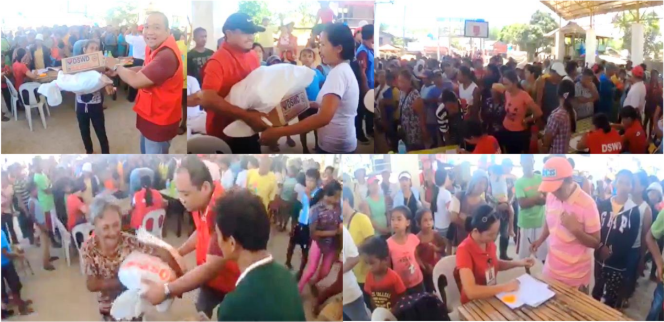 Distribution of relief assistance to the affected families.REGION / PROVINCE / MUNICIPALITY  NUMBER OF AFFECTED  NUMBER OF AFFECTED  NUMBER OF AFFECTED REGION / PROVINCE / MUNICIPALITY  Barangays  Families  Persons GRAND TOTAL 1  411 1,094REGION VII 1 4111,094Negros Oriental14111,094Bindoy (Payabon) 1 4111,094REGION / PROVINCE / MUNICIPALITY  NUMBER OF EVACUATION CENTERS (ECs)  NUMBER OF EVACUATION CENTERS (ECs)  INSIDE ECs  INSIDE ECs  INSIDE ECs  INSIDE ECs REGION / PROVINCE / MUNICIPALITY  NUMBER OF EVACUATION CENTERS (ECs)  NUMBER OF EVACUATION CENTERS (ECs)  Families  Families  Persons  Persons REGION / PROVINCE / MUNICIPALITY  CUM  NOW  CUM  NOW  CUM  NOW GRAND TOTAL            3               - 411            - 1,094            - REGION VII            3               - 411            - 1,094            - Negros Oriental3-411-1,094-Bindoy (Payabon)3              - 411            - 1,094            - REGION / PROVINCE / MUNICIPALITY  TOTAL COST OF ASSISTANCE  TOTAL COST OF ASSISTANCE  TOTAL COST OF ASSISTANCE  TOTAL COST OF ASSISTANCE  TOTAL COST OF ASSISTANCE REGION / PROVINCE / MUNICIPALITY  DSWD  LGU  NGOs  OTHERS  GRAND TOTAL GRAND TOTAL 634,637.50--  -   634,637.50REGION VII634,637.50--  -   634,637.50Negros Oriental634,637.50---634,637.50Bindoy (Payabon)634,637.50--  -   634,637.50DATESITUATIONS / ACTIONS UNDERTAKEN19 April 2019DSWD-FO VII submitted their terminal report.DSWD-FO VII through Bindoy MAT members provided and distributed Family Food Packs (FFPs) and family kits to the affected families. The LGU of Bindoy also provided sacks of rice and boxes of sardines.